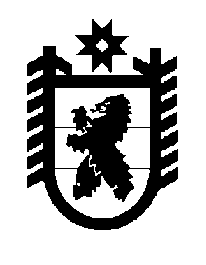 Российская Федерация Республика Карелия    ПРАВИТЕЛЬСТВО РЕСПУБЛИКИ КАРЕЛИЯПОСТАНОВЛЕНИЕот  7 октября 2015 года № 314-Пг. Петрозаводск О разграничении имущества, находящегося в муниципальной собственности Хийтольского, Куркиекского и Мийнальского сельских поселенийВ соответствии с Законом Республики Карелия от 3 июля 2008 года 
№ 1212-ЗРК «О реализации части 111 статьи 154 Федерального закона 
от 22 августа 2004 года № 122-ФЗ «О внесении изменений в законодательные акты Российской Федерации и признании утратившими силу некоторых законодательных актов Российской Федерации в связи с принятием федеральных законов «О внесении изменений и дополнений в Федеральный закон «Об общих принципах организации законодательных (представительных) и исполнительных органов государственной власти субъектов Российской Федерации» и «Об общих принципах организации местного самоуправления в Российской Федерации» Правительство Республики Карелия п о с т а н о в л я е т:1. Утвердить: перечень имущества, находящегося в муниципальной собственности Хийтольского сельского поселения, передаваемого в муниципальную собственность Лахденпохского муниципального района, согласно приложению 1; перечень имущества, находящегося в муниципальной собственности Куркиекского сельского поселения, передаваемого в муниципальную собственность Лахденпохского муниципального района, согласно приложению 2;перечень имущества, находящегося в муниципальной собственности Мийнальского сельского поселения, передаваемого в муниципальную собственность Лахденпохского муниципального района, согласно приложению 3.2. Право собственности на передаваемое имущество возникает у Лахденпохского муниципального района со дня вступления в силу настоящего постановления.            Глава Республики  Карелия                       			      	        А.П. ХудилайненПриложение 1к постановлению Правительства Республики Карелияот 7 октября 2015 года № 314-ППереченьимущества, находящегося в муниципальной собственности Хийтольского сельского поселения, передаваемого в муниципальную собственность Лахденпохского муниципального района________________Приложение 2к постановлению Правительства Республики Карелияот 7 октября 2015 года № 314-ППереченьимущества, находящегося в муниципальной собственности Куркиекского сельского поселения, передаваемого в муниципальную собственность Лахденпохского муниципального района_________________Приложение 3к постановлению Правительства Республики Карелияот 7 октября 2015 года № 314-ППереченьимущества, находящегося в муниципальной собственности Мийнальского сельского поселения, передаваемого в муниципальную собственность Лахденпохского муниципального района_________________№ п/пНаименование имуществаАдрес местонахождения имуществаИндивидуализирующие характеристики имущества1234Здание водозаборапос. Тиурула, ул. Солнечнаяодноэтажное здание 1959 года постройки, стены кирпичные, площадь 37,1 кв. м, свидетельство о государственной регист-рации права 10-АБ № 589763, дата выдачи 05.08.2013   Водонапорная башняпос. Тиурула, ул. Солнечная1959 год постройки, объем 50 куб. мВодопроводные сетипос. Тиурула 1972 год постройки, протяженность 2700 мНасос пос. Тиурула, ул. Солнечнаямарка КМ 80-50-200Здание водозабора  пос. Хийтола, ул. Полеваяодноэтажное здание 1969 года постройки, стены брусчатые, площадь 3,2 кв. м, свидетельство о государственной регист-рации права 10-АБ № 589767, дата выдачи 05.08.2013 Насос пос. Хийтола, ул. Полеваямарка ЭЦВ 6-10-1101234Здание водозаборапос. Хийтола, ул. Зеленая  одноэтажное здание 1969 года постройки, стены каркасно-обшивные, площадь 29,8 кв. м, свидетельство о государ-ственной регистрации права 10-АБ № 589769, дата выдачи 05.08.2013 Электронасос пос. Хийтола, ул. Зеленаямарка КМ 100-80-160/2-5, 2 штукиШкаф (пульт) управления навеснойпос. Хийтола, ул. Зеленая1200*600*500 ммВодопроводные сетипос. Хийтола 1972 год постройки, протяженность 3800 мКанализационные сетипос. Хийтола1972 год постройки, протяженность 320 мВодонапорная башняпос. Хийтола, ул. Зеленая1969 год постройки, объем 24 куб. мВодонапорная башняпос. Хийтола, ул. Ленина 1970 год постройки, объем 90 куб. мВодонапорная башняпос. Хийтола, ул. Лесная 1972 год постройки, объем 90 куб. мЗдание водозаборапос. Куликово, ул. Центральнаяодноэтажное здание 1969 года постройки, стены брусчатые, площадь 21,6 кв. м, свидетельство о государственной регист-рации права 10-АБ № 589766, дата выдачи 05.08.2013 Здание водозаборапос. Куликово, ул. Ленинаодноэтажное здание 1960 года постройки, стены кирпичные, площадь 6,3 кв. м, свидетельство о государственной регистрации права 10-АБ № 589768, дата выдачи 05.08.2013Водонапорная башняпос. Куликово, ул. Центральная1969 год постройки, объем 50 куб. мВодонапорная башняпос. Куликово,ул. Цветочная1960 год постройки, объем 50 куб. м1234Водопроводные сетипос. Куликово1969 год постройки, протяженность 5500 м Канализационные сетипос. Куликово1969 год постройки, протяженность 3100 мНасос пос. Куликово, ул. Центральная марка КМ 80-50-200Насос пос. Куликово, ул. Центральнаямарка КМ 80-65-160Водомет пос. Куликово, ул. Цветочная марка 150/60 АВодонапорная башняпос. Тоунан, ул. Победы1987 год постройки, объем 50 куб. м  Водопроводные сетипос. Тоунан 1984 год постройки, протяженность 4500 мКанализационные сетипос. Тоунан 1984 год постройки, протяженность 1200 мЗдание водозаборапос. Тоунанодноэтажное здание 1984 года постройки, стены кирпичные, площадь 32 кв. м, свидетельство о государственной регист-рации права 10-АБ № 589765, дата выдачи 05.08.2013 Насос пос. Тоунанмарка К100-65-250, 2 штукиЗдание водозаборапос. Ринталаодноэтажное здание 1972 года постройки, стены деревянныеВодопроводные сетипос. Ринтала1972 год постройки, протяженность 800 мАвтомобиль пос. Хийтоламарка ГАЗ-3309, модель UFP-CFP-35071, регист-рационный знак К329 ООН-10, 2010 года выпуска, (VIN) X3E350710A0007930, шасси № 330900 А0990377, номер двига-теля Д245.7ЕЗ*525773, мощность 119 (87,5), цвет кузова белый, балансовая стоимость 770 000 руб.1234Воздушные линии электропередач 0,4 кВпос. Хийтола, от ТП-424-1марка провода АС-25, опоры – 87 штук, протяженность 3425,7 мВоздушные линии электропередач 0,4 кВпос. Хийтола, от ТП 458-1 марка провода АС-25, опоры – 60 штук, протяженность 2236,5 м Воздушные линии электропередач 0,4 кВпос. Хийтола, от ТП-470-1марка провода АС-25, опоры – 20 штук, протяженность 896,6 мВоздушные линии электропередач 0,4 кВпос. Хийтола, от ТП-489марка провода АС-25, опоры – 34 штуки, протяженность 1104 мВоздушные линии электропередач 0,4 кВпос. Хийтола, от ТП-470марка провода АС-25, опоры – 55 штук, протяженность 2163 м Воздушные линии электропередач 0,4 кВпос. Тоунан, от ТП-494марка провода АС-35, опоры – 18 штук, протяженность 488 мВоздушные линии электропередач 0,4 кВ пос. Тоунан, от ТП-495  марка провода АС-25, опоры – 3 штуки, протяженность 128,2 м Воздушные линии электропередач 0,4 кВ пос. Куликово, от ТП-488марка провода АС-35, опоры – 18 штук, протяженность 633,7 мКабельные  линии электропередач 0,4 кВпос. Куликово, от ТП-488марка АСБ-3х70, протяженность 750 мВоздушные линии электропередач 0,4 кВпос. Ильме, от ТП-435марка провода АС-16, опоры – 38 штук, протяженность 1180 мВоздушные линии электропередач 10 кВпос. Куликово, от опоры 89 до ТП-488  марка провода АС-50, опоры – 5 штук, протяженность 300 мЗдание трансфор-маторной под-станции № 494пос. Тоунан, ул. Мира, д. 11свидетельство о госу-дарственной регист-рации права 10-АБ № 474541, дата выдачи 10.02.2012, площадь 4,1 кв. м1234Здание трансфор-маторной под-станции № 488пос. Куликово, ул. Центральная, д. 43свидетельство о госу-дарственной регистрации права 10-АБ № 470890, дата выдачи  10.02.2012, площадь 43,9 кв. мЗдание трансфор-маторной под-станции № 458-1 пос. Хийтола, ул. Гагарина, д. 10свидетельство о госу-дарственной регистрации права 10-АБ № 474542, дата выдачи 10.02.2012, площадь 4,2 кв. мЗдание трансфор-маторной под-станции № 424-1пос. Хийтола,  ул. Большая Приозерскаясвидетельство о госу-дарственной регистрации права 10-АБ № 470889, дата выдачи 10.02.2012, площадь 4,2 кв. мЗдание трансфор-маторной под-станции № 489пос. Хийтола, ул. 8 марта, д. 7свидетельство о госу-дарственной регистрации права 10-АБ № 474543, дата выдачи 10.02.2012, площадь 3,5 кв. мЗдание трансфор-маторной под-станции № 470-1пос. Хийтола,  ул. Скалистая свидетельство о госу-дарственной регистрации права 10-АБ № 470891, дата выдачи 10.02.2014, площадь 2,3 кв. мКвартиры № 1, 3, 4пос. Тоунан,   ул. Победы, д. 4до 1939 года постройки, общая площадь 133,6 кв. мЖилой домпос. Тоунан, ул. Победы, д. 61962 год постройки, общая площадь 296,3 кв. мЖилой домпос. Тоунан, ул. Победы, д. 7общая площадь 88,7 кв. мКвартиры № 2, 3, 4, 5, 7, 8, 10, 11, 12, 14, 15, 16, 17, 18, 19, 20, 21, 22а, 23, 24, 25пос. Тоунан, ул. Победы, д. 8до 1939 года постройки, общая площадь 955,5 кв. мКвартира № 3пос. Тоунан, ул.  Победы, д. 101985 год постройки, общая площадь 76,3 кв. мКвартиры № 3, 4, 5, 6, 7, 8, 9, 10, 17пос. Тоунан, ул. Победы, д. 121975 год постройки, общая площадь 455,1 кв. м1234Квартира № 3пос. Тоунан, ул. Победы, д. 141980 год постройки, общая площадь 64,9 кв. мКвартиры № 1, 3, 5, 6, 10, 11, 13, 14, 18пос. Тоунан, ул. Победы, д. 161977 год постройки, общая площадь 425,9 кв. мЖилой домпос. Тоунан, ул. Победы, д. 17общая площадь 41,1 кв. мКвартиры № 1, 3, 4, 6, 7, 8, 11, 12, 13, 15, 16, 17, 18, 19, 20, 21пос. Тоунан, ул. Победы, д. 20общая площадь 569,6 кв. мКвартира № 1пос. Тоунан, ул. Победы, д. 221980 год постройки, общая площадь 64,9 кв. мКвартира № 1пос. Тоунан, ул. Победы, д. 241980 год постройки, общая площадь 64,9 кв. м Квартира № 1пос. Тоунан, ул. Победы, д. 271958 год постройки, общая площадь 41,2 кв. мЖилой домпос. Тоунан, ул. Победы, д. 28до 1939 года постройки, общая площадь 40,9 кв. мКвартира № 1пос. Тоунан, ул. Победы, д. 291965 год постройки, общая площадь 47,3 кв. мКвартира № 1пос. Тоунан, ул. Победы, д. 301975 год постройки, общая площадь 43,4 кв. мЖилой домпос. Тоунан, ул. Победы, д. 31общая площадь 41,1 кв. мЖилой домпос. Тоунан, ул. Победы, д. 321976 год постройки, общая площадь 106,3 кв. мКвартира № 1пос. Тоунан, ул. Победы, д. 331962 год постройки, общая площадь 47,1 кв. мЖилой домпос. Тоунан, ул. Победы, д. 341958 год постройки, общая площадь 60,7 кв. мКвартира № 1пос. Тоунан, ул. Победы, д. 411962 год постройки, общая площадь 46,9 кв. мКвартира № 1пос. Тоунан, ул. Победы, д. 42до 1939 года постройки, общая площадь 42,7 кв. мЖилой домпос. Тоунан, ул. Победы, д. 431962 год постройки, общая площадь 94,3 кв. мКвартира № 1пос. Тоунан, ул. Победы, д. 451958 год постройки, общая площадь 44,4 кв. мЖилой домпос. Тоунан, ул. Победы, д. 471965 год постройки, общая площадь 94,1 кв. м1234Жилой домпос. Тоунан, ул. Лесная, д. 11958 год постройки, общая площадь 89,7 кв. мКвартиры № 1, 2пос. Тоунан, ул. Лесная, д. 21976 год постройки, общая площадь 67 кв. мЖилой домпос. Тоунан, ул. Лесная, д. 31968 год постройки, общая площадь 95,1 кв. мЖилой домпос. Тоунан, ул. Лесная, д. 41960 год постройки, общая площадь 100,7 кв. мЖилой домпос. Тоунан, ул. Лесная, д. 51968 год постройки, общая площадь 102,5 кв. мКвартира № 1пос. Тоунан, ул. Лесная, д. 61967 год постройки, общая площадь 36,5 кв. мКвартира № 2пос. Тоунан, ул. Лесная, д. 71974 год постройки, общая площадь 48,9 кв. мЖилой домпос. Тоунан, ул. Лесная, д. 8до 1939 года постройки, общая площадь 55,5 кв. мЖилой домпос. Тоунан, ул. Лесная, д. 91982 год постройки, общая площадь 67,7 кв. мЖилой домпос. Тоунан, ул. Гористая, д. 21960 год постройки, общая площадь 82 кв. мЖилой домпос. Тоунан, ул. Гористая, д. 51961 год постройки, общая площадь 63,6 кв. мЖилой домпос. Тоунан, ул. Мира, д. 11958 год постройки, общая площадь 36,3 кв. мКвартиры № 1, 3, 4пос. Тоунан, ул. Мира, д. 21990 год постройки, общая площадь 207,7 кв. мКвартиры № 1, 2, 4пос. Тоунан, ул. Мира, д. 41991 год постройки, общая площадь 307,8 кв. мЖилой домпос. Тоунан, ул. Мира, д. 51960 год постройки, общая площадь 36 кв. мКвартиры № 1, 3пос. Тоунан, ул. Мира, д. 61992 год постройки, общая площадь 143,5 кв. мЖилой домпос. Тоунан, ул. Мира, д. 71958 год постройки, общая площадь 36 кв. мЖилой домпос. Тоунан, ул. Мира, д. 91971 год постройки, общая площадь 76,3 кв. м1234Жилой домпос. Тоунан, ул. Мира, д. 111960 год постройки, общая площадь 52,3 кв. мЖилой домпос. Тоунан, ул. Мира, д. 12до 1939 года постройки, общая площадь 55,5 кв. мКвартира № 3пос. Ринтала, ул. Выборгская, д. 14до 1939 года постройки, общая площадь 20,6 кв. мКвартира № 1пос. Ринтала, ул. Выборгская, д. 19до 1939 года постройки, общая площадь 31,9 кв. мКвартира № 2пос. Ринтала, ул. Выборгская, д. 22общая площадь 42,6 кв. мЖилой домпос. Ринтала, ул. Выборгская, д. 38до 1939 года постройки, общая площадь 82,5 кв. мЖилой домпос. Куянсуо, д. 241964 год постройки, общая площадь 127,9 кв. мКвартиры № 1, 2пос. Тиурула, ул. Болотная, д. 21983 год постройки, общая площадь 95,7 кв. мКвартиры № 2, 3пос. Тиурула, ул. Болотная, д. 31982 год постройки, общая площадь 94,7 кв. мЖилой дом пос. Тиурула, ул. Болотная, д. 41978 год постройки, общая площадь 151,5 кв. мКвартиры № 1, 2пос. Тиурула, ул. Болотная, д. 51985 год постройки, общая площадь 99,9 кв. мКвартира № 1 пос. Тиурула, ул. Светлая, д. 7до 1939 года постройки, общая площадь 46,8 кв. мЖилой домпос. Тиурула, ул. Светлая, д. 81953 год постройки, общая площадь 30,2 кв. мКвартира № 2пос. Тиурула, ул. Светлая, д. 10до 1939 года постройки, общая площадь 33,9 кв. мЖилой дом пос. Тиурула, ул. Светлая, д. 11до 1939 года постройки, общая площадь 42,6 кв. мКвартира № 1пос. Тиурула, ул. Светлая, д. 121985 год постройки, общая площадь 43,5 кв. мЖилой дом пос. Тиурула, ул. Светлая, д. 131957 год постройки, общая площадь 41,9 кв. м1234Жилой домпос. Тиурула, ул. Светлая, д. 141974 год постройки, общая площадь 108,6 кв. мЖилой домпос. Тиурула, ул. Светлая, д. 151958 год постройки, общая площадь 69,0 кв. мКвартиры № 2, 3пос. Тиурула, ул. Светлая, д. 191974 год постройки, общая площадь 68,3 кв. мЖилой домпос. Тиурула, ул. Солнечная, д. 5до 1939 года постройки, общая площадь 69,2 кв. мКвартиры № 2, 7, 8пос. Тиурула, ул. Солнечная, д. 61968 год постройки, общая площадь 130,3 кв. мЖилой домпос. Тиурула, ул. Солнечная, д. 71939 год постройки, общая площадь 63,4 кв. мЖилой домпос. Тиурула, ул. Солнечная, д. 91957 год постройки, общая площадь 54,2 кв. мКвартира № 2пос. Тиурула, ул. Солнечная, д. 151952 год постройки, общая площадь 22,1 кв. мЖилой дом пос. Тиурула, ул. Солнечная, д. 19до 1939 года постройки, общая площадь 37,7 кв. мКвартиры № 2, 3пос. Тиурула, ул. Солнечная, д. 231975 год постройки, общая площадь 67,4 кв. мКвартира № 2пос. Тиурула, ул. Солнечная, д. 311962 год постройки, общая площадь 32,9 кв. мКвартира № 2пос. Тиурула, ул. Садовая, д. 21976 год постройки, общая площадь 36,7 кв. мЖилой домпос. Тиурула, ул. Кленовая аллея, д. 1до 1939 года постройки, общая площадь 55,3 кв. мЖилой домпос. Тиурула, ул. Кленовая аллея, д. 3до 1939 года постройки, общая площадь 49,5 кв. мЖилой домпос. Тиурула, ул. Кленовая аллея, д. 4до 1939 года постройки, общая площадь 128 кв. мКвартира № 3пос. Хийтола, ул. Зеленая, д. 11984 год постройки, общая площадь 61,4 кв. м1234Жилой дом пос. Хийтола, ул. Зеленая, д. 41978 год постройки, общая площадь 106,4 кв. мКвартира № 2пос. Хийтола, ул. Зеленая, д. 61978 год постройки, общая площадь 64,6 кв. мКвартира № 2пос. Хийтола, ул. Зеленая, д. 111977 год постройки, общая площадь 90,0 кв. мКвартиры № 1, 2пос. Хийтола, ул. Зеленая, д. 131996 год постройки, общая площадь 133,7 кв. мКвартира № 3пос. Хийтола, ул. Новая, д. 11966 год постройки, общая площадь 23,4 кв. мЖилой домпос. Хийтола, ул. Новая, д. 31967 год постройки, общая площадь 93,5 кв. мКвартира № 1пос. Хийтола, ул. Новая, д. 71968 год постройки, общая площадь 46,3 кв. мЖилой домпос. Хийтола, ул. Новая, д. 91975 год постройки, общая площадь 118,7 кв. мКвартира № 2пос. Хийтола, ул. Новая, д. 101966 год постройки, общая площадь 46,2 кв. мКвартира № 1пос. Хийтола, ул. Новая, д. 111967 год постройки, общая площадь 47 кв. мКвартира № 1пос. Хийтола, ул. Новая, д. 161972 год постройки, общая площадь 49,1 кв. мЖилой домпос. Хийтола, ул. Новая, д. 181972 год постройки, общая площадь 96,8 кв. мКвартира № 2пос. Хийтола, ул. Новая, д. 201978 год постройки, общая площадь 56,9 кв. мКвартира № 1пос. Хийтола, ш. Куркиекское, д. 8до 1939 года постройки, общая площадь 58,1 кв. мКвартиры № 2, 3пос. Хийтола, ш. Куркиекское, д. 111973 год постройки, общая площадь 120,7 кв. мЖилой домпос. Хийтола, ул. Полевая, д. 31998 год постройки, общая площадь 75 кв. мЖилой домпос. Хийтола, ул. Полевая, д. 7до 1939 года постройки, общая площадь 60,9 кв. мКвартира № 2пос. Хийтола, ул. Больничная, д. 111989 год постройки, общая площадь 75 кв. м1234Квартира № 3пос. Хийтола, ул. 8 марта, д. 2до 1939 года постройки, общая площадь 33,7 кв. мКвартира № 9пос. Хийтола, ул. 8 марта, д. 2а1998 год постройки, общая площадь 74,1 кв. мЖилой домпос. Хийтола, ул. Совхозная, д. 31993 год постройки, общая площадь 153,7 кв. мКвартира № 2пос. Хийтола, ул. Совхозная, д. 61987 год постройки, общая площадь 76,4 кв. мКвартира № 2пос. Хийтола, ул. Гагарина, д. 11969 год постройки, общая площадь 46,6 кв. мКвартиры № 2, 3пос. Хийтола, ул. Гагарина, д. 21969 год постройки, общая площадь 57,3 кв. мКвартира №  3пос. Хийтола, ул. Гагарина, д. 41971 год постройки, общая площадь 45,8 кв. мКвартиры № 2, 3пос. Хийтола, ул. Гагарина, д. 51971 год постройки, общая площадь 58,5 кв. мКвартира № 3пос. Хийтола, ул. Гагарина, д. 71971 год постройки, общая площадь 45,5 кв. мКвартиры № 1, 2пос. Хийтола, ул. Гагарина, д. 81971 год постройки, общая площадь 48,1 кв. мКвартира № 1пос. Хийтола, ул. Гагарина, д. 91971 год постройки, общая площадь 45,8 кв. мКвартиры № 2, 3пос. Хийтола, ул. Гагарина, д. 101971 год постройки, общая площадь 76 кв. мКвартиры № 3, 4пос. Хийтола, ул. Гагарина, д. 111975 год постройки, общая площадь 83,4 кв. мЖилой домпос. Хийтола, ул. Гагарина, д. 121971 год постройки, общая площадь 91,3 кв. мКвартира № 2пос. Хийтола, ул. Гагарина, д. 161972 год постройки, общая площадь 48,6 кв. мКвартира № 3пос. Хийтола, ул. Гагарина, д. 171972 год постройки, общая площадь 24,2 кв. мКвартиры № 1, 2пос. Хийтола, ул. Гагарина, д. 191972 год постройки, общая площадь 47,2 кв. мКвартира № 2пос. Хийтола, ул. Гагарина, д. 211974 год постройки, общая площадь 62,6 кв. м Квартира № 1пос. Хийтола, ул. Гагарина, д. 231974 год постройки, общая площадь 66,5 кв. мКвартиры № 2, 3пос. Хийтола, ул. Гагарина, д. 241975 год постройки, общая площадь 105,8 кв. м1234Жилой домпос. Хийтола, ул. Гагарина, д. 261975 год постройки, общая площадь 161,8 кв. мКвартира № 2пос. Хийтола, ул. Ленина, д. 3общая площадь 25,3 кв. мЖилой дом пос. Хийтола, ул. Ленина, д. 51965 год постройки, общая площадь 66,4 кв. мКвартиры № 4, 7, 8, 9, 10пос. Хийтола, ул. Ленина, д. 71970 год постройки, общая площадь 210,9 кв. мКвартира №  9пос. Хийтола, ул. Ленина, д. 16а1981 год постройки, общая площадь 41,9 кв. мКвартиры №  12, 13пос. Хийтола, ул. Ленина, д. 16б1992 год постройки, общая площадь 149,1 кв. мКвартиры № 1, 2, 3, 4, 5, 7, 8, 9, 10, 11, 12пос. Хийтола, ул. Ленина, д. 191939 год постройки, общая площадь 469,9 кв. мКвартира № 2пос. Хийтола, ул. Ленина, д. 331980 год постройки, общая площадь 59,8 кв. мЖилой домпос. Хийтола, ул. Ленина, д. 681964 год постройки, общая площадь 395,9 кв. мКвартира № 3пос. Хийтола, ул. Скалистая, д. 5до 1939 года постройки, общая площадь 65,9 кв. мЖилой домпос. Хийтола, ул. Лесная, д. 131990 год постройки, общая площадь 154,8 кв. мКвартиры № 2, 3, 4, 5, 6, 7, 8, 10пос. Хийтола, ул. Вокзальная, д. 5до 1939 года постройки, общая площадь 480,8 кв. мКвартиры № 1, 2, 4пос. Хийтола, ул. Вокзальная, д. 81970 год постройки, общая площадь 62 кв. мКвартира № 2пос. Хийтола, ул. Комсомольская, д. 2до 1939 года постройки,  общая площадь 41,9 кв. мЖилой домпос. Хийтола, ул. Большая Приозерская, д. 32общая площадь 35,2 кв. м1234Квартира № 1пос. Хийтола, ул. Большая Приозерская, д. 34общая площадь 38,3 кв. мКвартиры № 1,  2 пос. Куликово, ул. Центральная, д. 401958 год постройки, общая площадь 63,7 кв. мКвартиры № 1, 2пос. Куликово, ул. Центральная, д. 411958 год постройки, общая площадь 64,7 кв. мКвартиры № 3, 4пос. Куликово, ул. Центральная, д. 491958 год постройки, общая площадь 46,2 кв. мКвартиры № 1, 5, 8, 10пос. Куликово, ул. Центральная, д. 501960 год постройки, общая площадь 156,6 кв. мКвартиры № 2, 4, 7пос. Куликово, ул. Центральная, д. 681966 год постройки, общая площадь 120,3 кв. мКвартиры № 11, 12, 16пос. Куликово, ул. Центральная, д. 691966 год постройки, общая площадь 134,5 кв. мКвартиры №  9, 13, 38, 52, 63, 69, 73, 75пос. Куликово, ул. Центральная, д. 791980 год постройки, общая площадь  436,2 кв. мКвартира № 8пос. Куликово, ул. Центральная, д. 951995 год постройки, общая площадь 78,3 кв. мКвартира № 3пос. Куликово, ул. Цветочная, д. 51981 год постройки, общая площадь 47,8 кв. мЖилой домпос. Куликово, ул. Цветочная, д. 91951 год постройки, общая площадь 40,3 кв. мЖилой домпос. Куликово, ул. Цветочная, д. 101953 год постройки, общая площадь 78,4 кв. мЖилой домпос. Куликово, ул. Цветочная, д. 111953 год постройки, общая площадь 76,4 кв. мЖилой домпос. Куликово, ул. Цветочная, д. 121932 год постройки, общая площадь 53,8 кв. мКвартира № 2пос. Куликово, ул. Луговая, д. 41984 год постройки, общая площадь 46,9 кв. м1234Квартира № 1пос. Куликово, ул. Луговая, д. 7общая площадь 71,8 кв. мКвартира № 3пос. Куликово, ул. Ленина, д. 11977 год постройки, общая площадь 48,7 кв. мКвартиры № 1, 2пос. Куликово, ул. Ленина, д. 31977 год постройки, общая площадь 93,7 кв. мКвартира № 3пос. Куликово, ул. Ленина, д. 61978 год постройки, общая площадь 47,1 кв. мЖилой домпос. Куликово, ул. Ленина, д. 81952 год постройки, общая площадь 37,9 кв. мЖилой домпос. Куликово, ул. Ленина, д. 8а1952 год постройки, общая площадь 81,5 кв. мЖилой домпос. Куликово, ул. Ленина, д. 91954 год постройки, общая площадь 68,6 кв. мКвартиры № 1, 3пос. Куликово, ул. Ленина, д. 111955 год постройки, общая площадь 68,6 кв. мКвартира № 3пос. Куликово, ул. Ленина, д. 16до 1939 года постройки,  общая площадь 33,6 кв. мКвартира № 4 пос. Куликово, ул. Ленина, д. 181977 год постройки, общая площадь 36,9 кв. мЖилой домпос. Куликово, ул. Ленина, д. 21общая площадь 41,9 кв. мКвартиры № 1, 2, 3, 4, 6, 7, 8, 9, 10, 12пос. Куликово, ул. Ленина, д. 321964 год постройки, общая площадь 483,7 кв. мЖилой домпос. Хауккаваара, д. 9       общая площадь 55,4 кв. мЖилой домпос. Хауккаваара, д. 32общая площадь 61,7 кв. м№ п/пНаименование имуществаАдрес местонахождения имуществаИндивидуализирующие характеристики имущества1234Жилой домпос. Куркиеки,                 ул. Ленина, д. 8площадь 95,70 кв. мЖилой домпос. Куркиеки,                 ул. Ленина, д. 17/2площадь 185,00 кв. мЖилой домпос. Куркиеки,                 ул. Ленина, д. 18площадь 47,50 кв. мЖилой домпос. Куркиеки,                 ул. Ленина, д. 21площадь 40,40 кв. мЖилой домпос. Куркиеки,                 ул. Ленина, д. 24площадь 224,00 кв. мЖилой домпос. Куркиеки,                  ул. Заречная, д. 2площадь 406,20 кв. мЖилой домпос. Куркиеки,                  ул. Заречная, д. 5площадь 54,40 кв. мЖилой домпос. Куркиеки,                  ул. Заречная, д. 4площадь 105,00 кв. мЖилой домпос. Куркиеки,                  ул. Заречная, д. 9площадь 106,30 кв. мЖилой домпос. Куркиеки,                  ул. Заречная, д. 15площадь 42,20 кв. мЖилой домпос. Куркиеки,                  ул. Совхозная, д. 2площадь 47,60 кв. мЖилой домпос. Куркиеки,                  ул. Совхозная, д. 3площадь 75,50 кв. мЖилой домпос. Куркиеки,                  ул. Совхозная, д. 6площадь 55,50 кв. мЖилой домпос. Куркиеки,                  ул. Совхозная, д. 7площадь 81,50 кв. мЖилой домпос. Куркиеки,                  ул. Совхозная, д. 9площадь 71,60 кв. м1234Жилой домпос. Куркиеки,                  ул. Совхозная, д. 11площадь 81,10 кв. мЖилой домпос. Куркиеки,                  ул. Совхозная, д. 13площадь 47,40 кв. мЖилой домпос. Куркиеки,                  ул. Совхозная, д. 18площадь 48,90 кв. мЖилой домпос. Куркиеки,                  ул. Совхозная, д. 19площадь 34,20 кв. мЖилой домпос. Куркиеки,                  ул. Совхозная, д. 20площадь 37,30 кв. мЖилой домпос. Куркиеки,                  ул. Совхозная, д. 22площадь 96,10 кв. мЖилой домпос. Куркиеки,                  ул. Совхозная, д. 24площадь 45,90 кв. мЖилой домпос. Куркиеки,                  ул. Совхозная, д. 25площадь 47,20 кв. мЖилой домпос. Куркиеки,                  ул. Совхозная, д. 29площадь 53,30 кв. мЖилой домпос. Куркиеки,                  ул. Совхозная, д. 31площадь 63,50 кв. мЖилой домпос. Куркиеки,                  ул. Совхозная, д. 39площадь 76,40 кв. мЖилой домпос. Куркиеки,                  ул. Лесная, д. 3площадь 26,20 кв. мЖилой домпос. Куркиеки, ш.       Элисенваарское, д. 1                 площадь 83,70 кв. мЖилой домпос. Куркиеки,                ул. Гористая, д. 7площадь 56,00 кв. мЖилой домпос. Куркиеки,                ул. Пролетарская, д. 2площадь 194,80 кв. мЖилой домпос. Куркиеки,                ул. Пролетарская, д. 6площадь 38,00 кв. мЖилой домпос. Куркиеки,                ул. Пролетарская, д. 7площадь 56,50 кв. мЖилой домпос. Куркиеки,                ул. Пролетарская, д. 9площадь 147,50 кв. м1234Жилой домпос. Куркиеки,                ул. Пролетарская, д. 11площадь 20,10 кв. мЖилой домпос. Куркиеки,                ул. Пролетарская, д. 17площадь 164,60 кв. мЖилой домпос. Куркиеки,               ул. Советская, д. 1площадь 222,20 кв. мЖилой домпос. Куркиеки,               ул. Советская, д. 5площадь 134,70 кв. мЖилой домпос. Куркиеки,               ул. Советская, д. 8площадь 50,30 кв. мЖилой домпос. Куркиеки,               ул. Советская, д. 12площадь 167,30 кв. мЖилой домпос. Куркиеки,               ул. Советская, д. 16площадь 66,60 кв. мЖилой домпос. Куркиеки, ул. Новая, д. 4площадь 195,10 кв. мЖилой домпос. Куркиеки,               ул. Новая, д. 5аплощадь 229,90 кв. мЖилой домпос. Куркиеки,               ул. Новая, д. 6площадь 148,20 кв. мЖилой домпос. Куркиеки,               ул. Новая, д. 6аплощадь 173,60 кв. мЖилой домпос. Куркиеки,               ул. Новая, д. 7площадь 328,80 кв. мЖилой домпос. Куркиеки,               ул. Новая, д. 7аплощадь 242,60 кв. мЖилой домпос. Куркиеки,               ул. Новая, д. 8площадь 327,30 кв. мЖилой домпос. Куркиеки,               ул. Новая, д. 9площадь 328,80 кв. мЖилой домпос. Куркиеки,               ул. Новая, д. 10площадь 441,40 кв. мЖилой домпос. Куркиеки,               ул. Новая, д. 11площадь 216,70 кв. мЖилой домпос. Куркиеки,               ул. Новая, д. 12площадь 555,40 кв. мЖилой домпос. Куркиеки,               ул. Новая, д. 13площадь 314,50 кв. мЖилой домпос. Куркиеки,               ул. Новая, д. 14площадь 617,40 кв. м1234Жилой домпос. Куркиеки,               ул. Новая, д. 15площадь 249,20 кв. мЖилой домпос. Куркиеки,               ул. Новая, д. 16площадь 46,30 кв. мЖилой домпос. Куркиеки,               ул. Новая, д. 17площадь 54,00 кв. мЖилой домпос. Куркиеки,               ул. Новая, д. 19площадь 369,30 кв. мЖилой домпос. Куркиеки,               ул. Новая, д. 20площадь 303,80 кв. мЖилой домпос. Куркиеки,               ул. Новая, д. 22площадь 374,30 кв. мЖилой домпос. Куркиеки,               ул. Новая, д. 24аплощадь 251,40 кв. мЖилой домпос. Куркиеки,               ул. Новая, д. 26площадь 156,90 кв. мЖилой домпос. Куркиеки,               ул. Новая, д. 28площадь 49,80 кв. мЖилой домпос. Куркиеки,               ул. Новая, д. 36площадь 147,60 кв. мЖилой домпос. Терву,                     ул. Ладожская, д.  1площадь 95,00 кв. мЖилой домпос. Терву,                     ул. Ладожская, д. 4площадь 93,80 кв. мЖилой домпос. Терву,                     ул. Ладожская, д. 5площадь 38,00 кв. мЖилой домпос. Терву,                     ул. Ладожская, д. 6площадь 62,40 кв. мЖилой домпос. Терву,                     ул. Ладожская, д. 7площадь 95,40 кв. мЖилой домпос. Терву,                     ул. Ладожская, д. 8площадь 47,80 кв. мЖилой домпос. Терву,                     ул. Ладожская, д. 11площадь 45,20 кв. мЖилой домпос. Терву,                     ул. Заречная, д. 7площадь 123,00 кв. мЖилой домпос. Терву,                     ул. Заречная, д. 8площадь 102,20 кв. мЖилой домпос. Терву,                     ул. Заречная, д. 14площадь 164,60 кв. мЖилой домпос. Терву,                     ул. Школьная, д. 3площадь 65,20 кв. м1234Жилой домпос. Терву,                     ул. Школьная, д. 4площадь 53,60 кв. мЖилой домпос. Терву,                     ул. Школьная, д. 7площадь 68,50 кв. мЖилой домпос. Терву,                     ул. Школьная, д. 9площадь 94,00 кв. мЖилой домпос. Терву,                     ул. Школьная, д. 21площадь 54,30 кв. мЖилой домпос. Терву,                     ул. Школьнаяплощадь 54,00 кв. мЖилой домпос. Терву,                     ул. Школьнаяплощадь 37,50 кв. мЖилой домпос. Терву,                     ул. Школьнаяплощадь 92,50 кв. мЖилой домпос. Терву,                     ул. Школьнаяплощадь 37,60 кв. мЖилой домпос. Вятиккя, д. 4площадь 95,20 кв. мЖилой домпос. Ихоярвенкюля,         ул. Центральная, д. 1площадь 62,30 кв. мЖилой домпос. Ихоярвенкюля,         ул. Центральная, д. 2площадь 45,00 кв. мЖилой домпос. Ихоярвенкюля,         ул. Центральная, д. 4площадь 47,30 кв. мЖилой домпос. Ихоярвенкюля,         ул. Центральная, д. 5площадь 48,20 кв. мЖилой домпос. Ихоярвенкюля,         ул. Центральная, д. 7площадь 37,60 кв. мЖилой домпос. Ихоярвенкюля,         ул. Центральная, д. 8площадь 49,30 кв. мЖилой домпос. Ихоярвенкюля,         ул. Центральная, д. 9площадь 74,90 кв. мЖилой домпос. Ихоярвенкюля,         ул. Центральная, д. 10площадь 147,60 кв. мЖилой домпос. Пелтола,                  ул. Полевая, д. 11площадь 126,30 кв. мЖилой домпос. Хухтерву, д. 1площадь 146,72 кв. мЖилой домпос. Хухтерву, д. 3площадь 34,60 кв. мЖилой домпос. Хухтерву, д. 4площадь 49,60 кв. мЖилой домпос. Хухтерву, д. 6площадь 54,00 кв. мЖилой домпос. Хухтерву, д. 7площадь 94,00 кв. мЖилой домпос. Хухтерву, д. 11площадь 97,90 кв. м1234Жилой домпос. Хухтерву, д. 9площадь 94,30 кв. мЖилой домпос. Хухтерву, д. 10площадь 162,20 кв. мЖилой домпос. Хухтерву, д. 12площадь 92,20 кв. мЖилой домпос. Хухтерву, д. 18площадь 162,20 кв. мЖилой домпос. Хухтерву, д. 22площадь 407,50 кв. мЖилой домпос. Отсанлахти, д. 1площадь 36,10 кв. мЖилой домпос. Отсанлахти, д. 5площадь 164,60 кв. мЖилой домпос. Алхо,                       ул. Центральная, д. 2площадь 149,60 кв. мЖилой домпос. Алхо,                       ул. Центральная, д. 4площадь 101,50 кв. мЖилой домпос. Алхо,                       ул. Центральная, д. 5площадь 41,60 кв. мЖилой домпос. Алхо,                       ул. Центральная, д. 7площадь 96,80 кв. мЖилой домпос. Алхо,                       ул. Центральная, д. 10площадь 102,70 кв. мЖилой домпос. Алхо,                       ул. Лесная, д. 5площадь 167,60 кв. мЖилой домпос. Алхо,                       ул. Лесная, д. 19площадь 64,40 кв. мЖилой домпос. Алхо,                       ул. Железно-дорожная, д. 2площадь 66,40 кв. мЖилой домпос. Алхо,                       ул. Железно-дорожная, д. 8площадь 37,20 кв. мЖилой домпос. Алхо,                       ул. Железно-дорожная, д. 10площадь 93,80 кв. мЖилой домпос. Ласанен,                  ул. Ленинградская, д. 2площадь 705,74 кв. мЖилой домпос. Ласанен,                  ул. Ленинградская, д. 4площадь 1109,30 кв. мЖилой домпос. Ласанен,                  ул. Ленинградская, д. 6площадь 285,50 кв. м1234Здание водо-насосной станциипос. Куркиеки, ул. Новаянежилое одноэтажное здание, фундамент бетонный ленточный, стены кирпичные, перекрытия железо-бетонные, площадь 68,8 кв. м, свидетельство о госу-дарственной регистрации права 10-АБ № 475461, дата выдачи 13.04.2012 Здание канализационных очистных сооруженийпос. Куркиеки, ул. Зеленая, д. 37нежилое одноэтажное здание, подземных этажей – 1, отстойник двухсекцион-ный, железобетонный, площадь 184,4 кв. м, свидетельство о государст-венной регистрации права 10-АБ № 475449, дата выдачи 12.04.2012 Здание очистных сооруженийпос. Ласанен, территория ОАО «Концерн «Океанприбор»нежилое одноэтажное здание, фундамент бутовый ленточный, стены кирпич-ные, перекрытия железо-бетонные, площадь 149,2 кв. м, свидетельство о государственной регист-рации права 10-АБ № 494397, дата выдачи 05.07.2012 Водозаборные сооруженияпос. Ласанен нежилое одноэтажное здание, фундамент бутовый ленточный, стены кирпич-ные, перекрытия железо-бетонные, площадь 89,3 кв. м, свидетельство о государственной регист-рации права 10-АБ № 475438, дата выдачи 11.04.2012 1234Водопроводные сетипос. Куркиеки, ул. Новая, ул. Пролетарская, ул. Советская, ул. Заречная, ул. Совхознаяпротяженность Канализационные сетипос. Куркиеки, ул. Новая,ул. Пролетарская, ул. Заречная1984 года постройкиСистема теплоснабжения пос. Ласанен1967 год постройки, реконструкция, модернизация – 2008 год Тепловые сетипос. Ласанен,ул. Ленинградская1967 год постройкиВодопроводные сетипос. Ласанен,ул. Ленинградскаяпротяженность Канализационные сетипос. Ласанен, ул. Ленинградскаяпротяженность Трансформаторная подстанцияпос. Куркиеки, ул. Ленина, д.4ТП-422-1, фундамент – бутовые столбы, полы металлические, 10 кВ, 50 кВА, общая площадь 3 кв. м, свидетельство о государственной регист-рации права 10-АБ № 515014, дата выдачи 05.07.2012 Трансформаторная подстанция пос. Куркиеки, ш. ЭлисенваарскоеТП-497, фундамент – бутовые столбы, полы металлические, 10 кВ, 25 кВА, общая площадь 2,3 кв. м, свидетельство о государственной регист-рации права 10-АБ № 494395, дата выдачи 05.07.2012 Трансформаторная подстанция пос. Куркиеки, ул. Заречная ТП-460-1, фундамент – бутовые столбы, полы металлические, 10 кВ, 160 кВА1234Трансформаторная подстанция      пос. Отсанлахти,ул. ЦентральнаяТП-446, фундамент – бутовые столбы, полы металлические, 10 кВ, 15 кВА, общая площадь 3 кв. м, свидетельство о государственной регист-рации права 10-АБ № 494393, дата выдачи 05.07.2012Трансформаторная подстанция       пос. Терву, ул. ШкольнаяТП-487-1, фундамент – бутовые столбы, полы металлические,10 кВ, 35 кВАЛиния электропередачив 1,5 км от пос. Куркиеки, побережье залива Хяменлахтипротяженность Кладбище (финское)пос. Отсанлахти (окраина)площадь 300 кв. мКладбище (финское)пос. Отсанлахти, район моста через р. Соскуанйокиплощадь 8000 кв. мКладбище пос. Отсанлахти, район моста через р. Соскуанйокиплощадь 50000 кв. мЗахоронение финскоепос. Куркиеки, ул. Ленина1939 годПамятник Неизвестному Солдатупос. Куркиеки, ул. Ленинаобщая площадь 6 кв. мПамятник фин-ским воинам и жителямпос. Куркиеки, ул. Ленина 1939 год постройкиНасоспос. Куркиеки, ул. Ленина, д.14модель КМ 80/50-200, мощность 15 кВаНасоспос. Куркиеки, ул. Ленина, д.14модель КМ 80/50-200, мощность 15 кВаНасос погружной пос. Куркиеки, ул. Заречная, вспомо-гательный водозабормощность 15 кВА1234Здание водо-заборных сооружений пос. Ласанен фундамент бетонный ленточный, шахта, стены кирпичные, перекрытия железобетонные, площадь 21,3 кв. мЗдание насосной станциипос. Куркиеки, ул. Заречная фундамент бетонный ленточный, шахта, стены кирпичные, перекрытия железобетонные,площадь 13,8 кв. мЗдание канализа-ционной насосной станциипос. Куркиеки, ул. Заречная фундамент бетонный ленточный, шахта, стены кирпичные, перекрытия железобетонные,площадь 24 кв. мЗдание канализа-ционной насосной станциипос. Куркиеки, ул. Новая фундамент бетонный ленточный, шахта, стены кирпичные, перекрытия железобетонные,площадь 24,1 кв. мЗдание канализа-ционной насосной станциипос. Куркиеки, ул. Заречная фундамент бетонный ленточный, шахта, стены кирпичные, перекрытия железобетонные, площадь 24,8 кв. мЛиния ЛЭП 0,4 кВтпос. Куркиеки, от ТП-497протяженность Линия ЛЭП 0,4 кВтпос. Куркиеки, от ТП-473протяженность Линия ЛЭП 0,4 кВтпос. Куркиеки, от ТП-473протяженность Линия ЛЭП 0,4 кВтпос. Куркиеки, от ТП-422-1протяженность Линия ЛЭП 0,4 кВтпос. Куркиеки, от ТП-497-1 протяженность Здание трансформаторной подстанции пос. Куркиеки, Элисенваарское шоссе1980 год постройки, ТП-497-1,общая площадь 2,3 кв. мЗдание канализа-ционных очист-ных сооружений пос. Куркиеки, ул. Заречная, д. 81996 год постройки, 315 кв. м№ п/пНаименование имуществаАдрес местонахождения имуществаИндивидуализирующие характеристики имущества1234Здание водо-насосной станции пос. Ихала,ул. Центральнаясвидетельство о госу-дарственной регистрации права 10 АБ № 412944, дата выдачи 23.05.2011, одноэтажное здание 1987 года постройки, стены брусчатые, площадь 16,5 кв. м,  балансовая стоимость  1164,00 руб.Здание водо-насосной станции с оборудованием пос. Мийналасвидетельство о госу-дарственной регистрации права 10 АБ № 431332, дата выдачи 12.08.2011, одноэтажное здание 1986 года постройки, стены кирпичные, площадь 120,1  кв. м, насос ЭЦВ 8-25-150, 1 штука, балансовая стоимость 484427,00 руб. Гидротехническое сооружение (водонапорная башня)пос. Мийналасвидетельство о госу-дарственной регистрации права 10 АБ № 615602, дата выдачи  06.12.2013, площадь 199,41  кв. м, резервуарные емкости – 2 штуки, железобетонные конструкции объемом по 640 куб. м, высота  6,42 м, площадь 99,66  кв. м и 99,75  кв. м, балансовая стоимость  44108,00 руб.1234Водопроводные сети пос. Мийналапротяженность 7500 м, балансовая стоимость 1216325,00 руб.Канализационные сетипос. Мийналасвидетельство о госу-дарственной регистрации права 10 АБ № 590265, дата выдачи 12.09.2013, протяженность 1241 м, балансовая стоимость 531326,00 руб.Оборудование водопроводапос. Мийналабалансовая стоимость 272550,00 руб.Канализационные сетипос. Ихаласвидетельство о госу-дарственной регистрации права 10 АБ № 607617, дата выдачи 21.11.2013, протяженность  2908 м, балансовая стоимость 952756,00 руб.Водопроводные сети пос. Ихалапротяженность  10100 м, балансовая стоимость 762081,00 руб.Водопроводные сети пос. Раухала,ул. Лесная – ул. Центральнаясвидетельство о госу-дарственной регистрации права 10 АБ № 708342, дата выдачи 30.01.2015, протяженность  2303 м, балансовая стоимость  1,00 руб.Здание водоочистных сооружений пос. Мийналасвидетельство о госу-дарственной регистрации права 10 АБ № 431867, дата выдачи 16.09.2011, одноэтажное здание 1985 года постройки, стены кирпичные, площадь  83  кв. м, балансовая стоимость 265736,00 руб.1234Здание водоочистных сооружений пос. Ихала,ул. Леснаясвидетельство о госу-дарственной регистрации права 10 АБ № 412945, дата выдачи  23.05.2011, одноэтажное здание, стены кирпичные, площадь  46  кв. м, балансовая стоимость  14940,00 руб.Колодецпос. Мийнала1979 год постройки, балансовая стоимость 23527,62 руб.Колодецпос. Лумиваара1978 год постройки, балансовая стоимость 2809,00 руб.Колодец школыпос. Пайкъярвенкюля1988 год постройки, балансовая стоимость 209,00 руб.Колодецпос. Мийналабалансовая стоимость 49496,00 руб.Насос пос. Ихаламодель К 45/45, балансовая стоимость 17500,00 руб.Здание водоперекачивающей  станции (II подъема) пос. Ихала,ул. Леснаясвидетельство о госу-дарственной регистрации права 10 АБ № 413070, дата выдачи 23.05.2011, одноэтажное здание площадью 27,5  кв. м, стены кирпичные, производительность 50 куб. м/час, балансовая стоимость 2514,00 руб.Водомерный узелпос. Ихалабалансовая стоимость  85000,00 руб.Насос пос. Ихаламодель К 100-65-205а, балансовая стоимость  40630,00 руб.Воздуходувка  пос. Ихала,пос. Мийналамодель 2АF51М1-МН-50-2.52-1.5-4, год выпуска  2010,  2 штуки, балансовая стоимость  196520,00 руб. 1234Здание водонапорной башнипос. Ихала,ул. Карельскаясвидетельство о госу-дарственной регистрации права 10 АБ № 615601, дата выдачи 06.12.2013, одноэтажное здание 1982 года постройки, ствол башни  кирпичный, высота 21,37 м, площадь 6,3  кв. м, диаметр 3,8 м, балансовая стоимость  20179,00 руб.Самосвал г. Лахденпохьямарка САЗ, модель 3507-01-015,  регистрационный знак В290ТО10, 1991 года выпуска, 
VIN ХТН330720М1410711, шасси № 1410711, номер двигателя № 14728, мощность 115 л. с., цвет кузова синий, балансовая стоимость 45000,00 руб.Узел учета тепловой энергиипос. Мийнала,ул. Школьная, д. 2ПРЭМ ду 32 – 2 штуки, заводские номера 610534, 610518,  КТСП-Н – 1 штука, заводской номер 27695, ВКТ-7 – 1 штука, балансовая стоимость  10000,00 руб.Узел учета тепловой энергиипос. Мийнала,ул. Школьная, д. 5ПРЭМ – 2 штуки, заводские номера 596084, 600662,  КТСП-Н, – 1 штука, заводской номер 20862, тепловычислитель СПТ941.10 – 1 штука, заводской номер 71116, балансовая стоимость  35010,00 руб.1234Узел учета тепловой энергиипос. Мийнала,ул. Школьная, д. 4ПРЭМ ду 32 – 2 штуки, заводские номера 610510, 610489,  КТСП-Н –1 штука, заводской номер 27684, ВКТ-7 – 1 штука,  балансовая стоимость  30000,00 руб.Жилой домпос.  Ихала,ул. Центральная, д. 1а1983 год постройки, общая площадь  129  кв. м Квартиры № 1, 2, 3, 4пос.  Ихала,ул. Центральная, д. 1б1980 год постройки, общая площадь 281,1  кв. мКвартира № 3пос.  Ихала,ул. Центральная, д. 51924 год постройки, общая площадь  56,2  кв. мЖилой домпос.  Ихала,ул. Центральная, д. 10общая площадь  59,1  кв. мКвартиры № 2, 3пос.  Ихала,ул. Центральная, д. 121958 год постройки, общая площадь 70,9  кв. м Квартира № 2пос.  Ихала,ул. Центральная, д. 141958 год постройки, общая площадь 46,1  кв. м Жилой домпос.  Ихала,ул. Центральная, д. 161939 год постройки, общая площадь 52,7  кв. м Квартира № 15пос.  Ихала,ул. Центральная, д. 281979 год постройки, общая площадь 44,1  кв. м Квартира № 5пос.  Ихала,ул. Центральная, д. 301965 год постройки, общая площадь 38,2  кв. м Квартиры № 2, 8, 9, 11, 13, 16пос.  Ихала,ул. Центральная, д. 321987 год постройки, общая площадь 302,9  кв. м Квартира № 15пос.  Ихала,ул. Центральная, д. 361978 год постройки, общая площадь 41,9  кв. м Квартиры № 2, 3, 4, 7пос.  Ихала,ул. Центральная, д. 401966 год постройки, общая площадь 176  кв. м 1234Квартиры № 6, 8, 11, 13пос.  Ихала,ул. Центральная, д. 40а1987 год постройки, общая площадь 196,2 кв. мКвартиры № 1, 6, 8пос.  Ихала,ул. Центральная, д. 421966 год постройки, общая площадь 116,8 кв. мЖилой домпос.  Ихала,ул. Привокзальная, д. 2а1924 год постройки, общая площадь 101,5 кв. мКвартиры № 1, 4пос.  Ихала,ул. Привокзальная, д. 81954 год постройки, общая площадь 89,1 кв. м Жилой домпос.  Ихала,ул. Привокзальная, д. 10до 1939 года постройки, общая площадь 68,7 кв. м Квартиры № 1, 2, 3пос.  Ихала,ул.  Полевая, д. 31975 год постройки, общая площадь 75,9 кв. м Квартира № 2пос.  Ихала,ул.  Лесная, д. 41965 год постройки, общая площадь 22,9  кв. мКвартира № 2пос.  Ихала,ул.  Лесная, д. 71983 год постройки, общая площадь 61,2  кв. м Квартиры № 2, 3, 4, 7, 8пос.  Ихала,ул.  Лесная, д. 81964 год постройки, общая площадь 214,6 кв. мКвартира № 2пос.  Ихала,ул.  Лесная, д. 121984 год постройки, общая площадь 23,2  кв. м Квартира № 3пос.  Ихала,ул.  Лесная, д. 141983 год постройки, общая площадь 52,1  кв. м Жилой домпос.  Ихала,ул.  Лесная, д. 161984 год постройки, общая площадь 165,9  кв. мКвартира № 1пос.  Ихала,ул.  Лесная, д. 181983 год постройки, общая площадь 51,8  кв. м Жилой домпос.  Ихала,ул.  Школьная, д. 21979 год постройки, общая площадь 131,5  кв. мЖилой домпос.  Ихала,ул.  Школьная, д. 2г1984 год постройки, общая площадь 117,1  кв. мЖилой домпос.  Ихала,ул.  Школьная, д. 41979 год постройки, общая площадь 140,7  кв. мЖилой домпос.  Ихала,ул.  Школьная, д. 4а1984 год постройки, общая площадь 121,1  кв. мКвартира № 1пос.  Ихала,ул.  Школьная, д. 51977 год постройки, общая площадь 86,7  кв. м 1234Квартира № 1пос.  Ихала,ул.  Школьная, д. 61980 год постройки, общая площадь 70,6  кв. м Квартира № 2пос.  Ихала,ул.  Школьная, д. 81981 год постройки, общая площадь 49,1  кв. м Квартира № 2пос.  Ихала,ул.  Северная, д. 11974 год постройки, общая площадь 88,5  кв. м Квартиры № 2, 3пос.  Ихала,ул.  Северная, д. 21975 год постройки, общая площадь 111,9 кв. мКвартиры № 5, 6, 7, 8пос.  Ихала,ул.  Северная, д. 31974 год постройки, общая площадь 95,4  кв. м Квартиры № 2, 3пос.  Ихала,ул.  Северная, д. 41976 год постройки, общая площадь 111,5 кв. мКвартиры № 3, 4пос.  Ихала, ул.  Северная, д. 51975 год постройки, общая площадь 95  кв. мКвартира № 3пос.  Лумиваара, ул. Центральная, д. 41974 год постройки, общая площадь 57,0 кв. мЖилой домпос.  Лумиваара, ул. Центральная, д. 71958 год постройки, общая площадь 40,5  кв. м Жилой домпос.  Лумиваара, ул. Центральная, д. 101947 год постройки, общая площадь  37,4 кв. м Квартира № 3пос.  Лумиваара, ул. Центральная, д. 131976 год постройки, общая площадь 49,5  кв. м Квартира № 1пос.  Лумиваара, ул. Центральная, д. 151967 год постройки, общая площадь 48,2  кв. мЖилой домпос.  Лумиваара, ул. Центральная, д. 16общая площадь  142,5 кв. мКвартира № 2пос.  Лумиваара, ул. Центральная, д. 171967 год постройки, общая площадь 47,0  кв. м Квартиры № 2, 3пос.  Лумиваара, ул. Центральная, д. 18общая площадь 52,9  кв. м Квартира № 1пос.  Лумиваара, ул. Центральная, д. 191969 год постройки, общая площадь 46,3  кв. м Квартира № 1пос.  Лумиваара, ул. Центральная, д. 211963 год постройки, общая площадь 46,7  кв. м Жилой домпос.  Лумиваара, ул. Центральная, д. 231975 год постройки, общая площадь  120,5 кв. мЖилой домпос.  Лумиваара, ул. Центральная, д. 241969 год постройки, общая площадь   97 кв. м Жилой домпос.  Лумиваара, ул. Центральная, д. 271986 год постройки, общая площадь  64 кв. м Квартиры № 1, 2пос.  Райвио,ул.  Заозерная, д. 21955 год постройки, общая площадь 40,8 кв. м 1234Квартиры № 1, 2пос.  Райвио,ул.  Заозерная, д. 41955 год постройки, общая площадь 61,0 кв. м Квартиры № 2, 3пос.  Райвио,ул.  Заозерная, д. 81963 год постройки, общая площадь 82,4 кв. мКвартира № 1пос.  Райвио,ул.  Центральная, д. 31957 год постройки, общая площадь 42,7  кв. м Жилой домпос.  Райвио,ул.  Центральная, д. 71950 год постройки, общая площадь 78,2  кв. м Квартира № 2пос.  Райвио,ул.  Центральная, д. 15общая площадь 20 кв. мКвартира № 1пос.  Кортела,ул. Центральная, д. 21952 год постройки, общая площадь 47,2  кв. мЖилой домпос.  Кортела,ул. Центральная, д. 121966 год постройки, общая площадь 93,7  кв. м Жилой домпос.  Кортела,ул. Центральная, д. 13до 1939 года постройки, общая площадь 39,6  кв. мКвартира № 1пос.  Кортела,ул. Центральная, д. 141964 год постройки, общая площадь 47,2  кв. м Жилой домпос.  Пайкъярвенкюля, д. 2до 1939 года постройки, общая площадь 62,3  кв. м Жилой домпос.  Пайкъярвенкюля, д. 6до 1939 года постройки, общая площадь 40,5  кв. м Жилой домпос.  Пайкъярвенкюля, д. 8до 1939 года постройки, общая площадь 40,0  кв. м Жилой домпос.  Оппола, д. 11до 1935 года постройки, общая площадь 244,9  кв. мКвартиры № 2, 3пос.  Нива,ул.  Вокзальная, д. 21939 год постройки, общая площадь 85,1 кв. мКвартира № 2пос.  Нива,ул.  Вокзальная, д. 41939 год постройки, общая площадь 14,8  кв. м, 1234Жилой домпос.  Нива,ул.  Вокзальная, д. б/ндо 1939 года постройки, общая площадь 39,9  кв. м Квартира № 2пос.  Метсямикли, ул. Центральная, д. 11976 год постройки, общая площадь 41,5  кв. м Квартира № 2пос.  Метсямикли, ул. Центральная, д. 31974 год постройки, общая площадь 59,3  кв. м Квартира № 2пос.  Метсямикли, ул. Центральная, д. 61992 год постройки, общая площадь 55,0  кв. м Квартира № 2пос. Метсямикли, ул. Центральная, д. 7до 1939 года постройки, общая площадь 45,0  кв. м Жилой домпос.  Метсямикли, ул. Центральная, д. 111966 год постройки, общая площадь 92,0  кв. м Жилой домпос.  Метсямикли, ул. Центральная, д. 131965 год постройки, общая площадь 92,2  кв. м Квартира № 1пос.  Метсямикли, ул. Центральная, д. 15общая площадь 31,9  кв. м.Жилой домпос.  Метсямикли, ул. Центральная, д. 17до 1939 года постройки, общая площадь 72,4  кв. м Жилой домпос.  Метсямикли, ул. Центральная, д. 19до 1939 года постройки, общая площадь 33,5  кв. м Жилой домпос.  Метсямикли, ул. Заречная, д. 31964 год постройки, общая площадь 91,5  кв. м Жилой домпос.  Раухала, Сортавальское шоссе, д. 31976 год постройки, общая площадь 37,4  кв. м Квартиры № 2, 4пос.  Раухала,ул.  Центральная, д. 11969 год постройки, общая площадь 59,8  кв. м Квартира № 1пос.  Раухала,ул.  Центральная, д. 91982 год постройки, общая площадь 73,1  кв. м Квартиры № 1, 2пос.  Раухала,ул.  Лесная, д. 11до 1939 года постройки, общая площадь 68,7 кв. м 1234Жилой домпос.  Раухала,ул.  Лесная, д. 131963 год постройки, общая площадь 91,2  кв. м Квартира № 2пос.  Раухала,ул.  Лесная, д. 17до 1939 года постройки, общая площадь 62,0  кв. мЖилой домпос.  Раухала,ул.  Лесная, д. 19до 1939 года постройки, общая площадь 16,5  кв. м Жилой домпос.  Раухала,ул.  Гористая, д. 1до 1939 года постройки, общая площадь 58,3  кв. м Квартира № 1пос.  Раухала,ул.  Гористая, д. 21969 год постройки, общая площадь 58,8  кв. мЖилой домпос.  Раухала,ул.  Гористая, д. 81984 год постройки, общая площадь 62,5  кв. м Жилой домпос.  Раухала,ул.  Гористая, д. 101985 год постройки, общая площадь 62,5  кв. м Квартира № 1пос.  Раухала,пер. Гористый, д. 1до 1939 года постройки, общая площадь 25,0  кв. м Квартиры № 1, 3, 4пос.  Мийнала,ул.  Гористая, д. 11977 год постройки, общая площадь 128,5 кв. мКвартиры № 2, 4пос.  Мийнала,ул.  Гористая, д. 21976 год постройки, общая площадь 84,5 кв. мКвартира № 3пос.  Мийнала,ул.  Гористая, д. 31978 год постройки, общая площадь 45,6  кв. мКвартира № 4пос.  Мийнала,ул.  Гористая, д. 41978 год постройки, общая площадь 43,5  кв. м Квартира № 1пос.  Мийнала,ул.  Гористая, д. 51976 год постройки, общая площадь 61,9  кв. м Квартира № 2пос.  Мийнала,ул.  Гористая, д. 61980 год постройки, общая площадь 41,9  кв. м Жилой домпос.  Мийнала,ул.  Гористая, д. 71976 год постройки, общая площадь 124,5  кв. мКвартира № 1пос.  Мийнала,ул.  Гористая, д. 81962 год постройки, общая площадь 40,9  кв. мКвартиры № 1, 3, 4пос.  Мийнала,ул.  Гористая, д. 101976 год постройки, общая площадь 134,4 кв. мКвартиры № 2, 3пос.  Мийнала,ул.  Гористая, д. 121984 год постройки, общая площадь 104  кв. мКвартира № 2пос.  Мийнала,ул.  Полевая, д. 31971 год постройки, общая площадь 57,3  кв. м Жилой домпос.  Мийнала,ул.  Полевая, д. 61975 год постройки, общая площадь 130,1  кв. мЖилой домпос.  Мийнала,ул.  Полевая, д. 71971 год постройки, общая площадь 117,8  кв. мКвартиры № 1, 3, 7, 9, 12пос.  Мийнала,ул.  Школьная, д. 11987 год постройки, общая площадь 295  кв. мКвартира № 2пос.  Мийнала,ул.  Школьная, д. 21987 год постройки, общая площадь 31,8  кв. м Квартиры № 1, 5, 10, 12пос.  Мийнала,ул.  Школьная, д. 31990 год постройки, общая площадь 207,8  кв. мКвартиры № 4, 14, 18пос.  Мийнала,ул.  Школьная, д. 41986 год постройки, общая площадь 164,1 кв. мКвартиры № 10, 13, 15пос.  Мийнала,ул.  Школьная, д. 51988 год постройки, общая площадь 158  кв. м Квартира № 2пос.  Мийнала,ул. Центральная, д. 61969 год постройки, общая площадь 70,3  кв. м Жилой домпос.  Мийнала,ул. Центральная, д. 81959 год постройки, общая площадь 76,5  кв. м Жилой домпос.  Мийнала,ул. Центральная, д. 101969 год постройки, общая площадь 139,3  кв. мКвартира № 1пос.  Мийнала,ул. Центральная, д. 131981 год постройки, общая площадь 42,4 кв. м Жилой домпос.  Мийнала,ул. Центральная, д. 141959 год постройки, общая площадь 77,4  кв. мКвартира № 1пос.  Мийнала,ул. Центральная, д. 181959 год постройки, общая площадь 72,0  кв. м Жилой домпос.  Мийнала,ул. Центральная, д. 201975 год постройки, общая площадь 229,3  кв. мКвартиры № 3, 4, 5, 6пос.  Мийнала,ул. Центральная,д. 221975 год постройки, общая площадь 117,9  кв. мКвартира № 2пос.  Мийнала,ул. Центральная,  д. 251980 год постройки, общая площадь 143,1 кв. мЖилой домпос.  Мийнала,ул. Центральная, д. 29до 1939 года постройки, общая площадь 84,6  кв. м Дорога вдоль водопроводной трассырайон пос. Мийналапротяженность 2,5 км, балансовая стоимость  4428310,00 руб.Земельный участок (под обустройство кладбища)район пос. Ихаласвидетельство о госу-дарственной регистрации права 10 АБ № 163549, дата выдачи 23.10.2007, площадь  50000  кв. м, кадастровая стоимость 78500,00 руб. Братская могилапос. Ихала1972 год, балансовая стоимость 1,0 руб.Земельный участок (под канализа-ционно-очистными сооружениями)пос. Мийнала, ул. Центральнаясвидетельство о госу-дарственной регистрации права 10 АБ № 643365, дата выдачи 18.04.2014, площадь 1864  кв. м, кадастровая  стоимость 552359,12 руб.